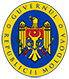 MINISTERUL DEZVOLTĂRII ECONOMICE ȘI DIGITALIZĂRII 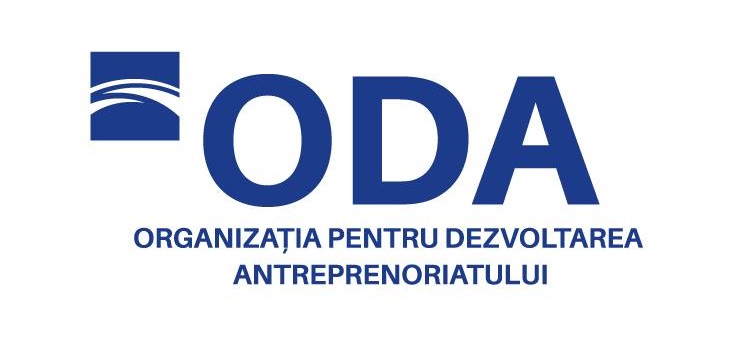 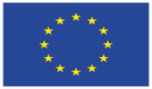 Proiect finanţat deUniunea EuropeanăFORMULAR DE APLICARE PENTRU ANTREPRENORI/PERSOANE FIZICECARE DORESC SA DEVINA REZIDENTI AI INCUBATORULUI DE AFACERI DIN CĂLĂRAȘIGHIDUL  APLICANTULUIStimate Domn/Doamna,Prezentul document reprezintă o descriere a paşilor care trebuie urmaţi in vederea efectuării cu succes a înscrierii in Incubatorul de Afaceri Călărași  (IAC).  Sunt cerinţe minime care trebuie respectate pentru a fi calificat in cadrul acestui program. Programul dat vine in sprijinul antreprenorilor care sunt la început de cale, inclusiv si cei care deja si-au lansat afacerile de ceva timp dar au nevoie de suport in dezvoltare. Înafara de aceasta, acest document va specifica criteriile după care va fi evaluata fiecare cerere. Va rugam sa nu ezitaţi sa contactaţi pentru a cere orice lămurire suplimentara referitor de procesul de aplicare in IA sau pentru a ne solicita asistenta in completarea formularului de aplicare. PASII DE SELECTARE Completaţi formularul de participare si expediaţi-l la următoarea adresă:     INCUBATORUL DE AFACERI CĂLĂRAȘI (IAC)str. Ștefan cel Mare și Sfânt, nr. 9, bir.214,216tel: +373 060 888 614      e-mail: ip.iacalarasi@gmail.com Echipa managerială IAC va verifica formularul de aplicare pentru a vedea daca întruniţi criteriile minime pentru acceptare. In urma acestei evaluări, veţi primi o înştiinţare referitor la eligibilitatea afacerii Dvs. din punct de vederea al acceptului in cadrul IAC. Daca in urma analizei de către Echipa managerială, afacerea Dvs. este acceptata in IAC, se va trece la pasul următor care va consta in stabilirea unei întrevederi finale cu managerul IAC pentru semnarea contractului de locaţiune.CRITERIILE DE EVALAREToate cererile de înscriere vor fi evaluate conform următoarelor criterii:Potenţial de dezvoltare si de creare a noi locuri de muncă;Potenţial pentru export sau substituirea importului;Necesitatea expresa pentru serviciile oferite in cadrul IAC si disponibilitatea exprimata de a primi asistenta echipei IAC atunci când aceasta este necesara;Competentele echipei de conducere a firmei;Resursele de care dispune afacerea in momentul intrării in incubator;Impactul social-economic potenţial al viitoarei afaceri ;Aşteptăm formularele de participare şi vă mulţumim pentru interesul Dvs.IDEEA DE AFACERIINFORMATIE GENERALA:Denumirea companiei (daca este):	             _______________________________________________________Forma organizatorica:			_______________________________________________________Data fondării companiei:			_______________________________________________________Director/Persoana de contact:		_______________________________________________________Informaţii de contact / tel:			_______________________________________________________Conceptul /Idea de Afaceri. Descrieţi ideea/conceptul afaceriiPrezentaţipe scurt istoria întreprinderii şi experienţa ei anterioară relevantă pentru proiectul propus. ____________________________________________________________________________________________________________________________________________________________________________________________________________________________________________________________________________________________________________________________________________Descrieţi cum vă imaginaţi situaţia întreprinderii Dvstră peste 3 ani? ____________________________________________________________________________________________________________________________________________________________________________________________________________________________________________________________________________________________________________________________________________Care sunt factorii critici pentru succesul Dvstră? ____________________________________________________________________________________________________________________________________________________________________________________________________________________________________________________________________________________________________________________________________________ACTIVITATI PLANIFICATE:Care sunt domeniile de activitate în cadrul incubatorului cu indicarea produsului de baza pe care intenţionaţi sa-l produceţi-servicii prestateProducere (specificaţi):  			______________________________________________________Asamblare (specificaţi);			 _____________________________________________________Administrare/vânzări (specificaţi):		_____________________________________________________Prestarea serviciilor (specificaţi):		 _____________________________________________________ RESURSE UMANE:Indicaţi numărul angajaţilor în afacerea Dvs.numărul de angajaţi planificaţi:		_____________________________________________________angajaţi permanent planificaţi: 		_____________________________________________________angajaţi temporar planificaţi:		_____________________________________________________NECESITATIA IN SPATIU:Care este suprafaţa în m2 suplimentar de care aveţi nevoie pentru desfăşurarea activităţilor în continuareOficiu  (m2)					____________________________________________________Producere (m2)				____________________________________________________Prestarea serviciilor (m2)			____________________________________________________  V. NECESITATEA IN INVESTII Care este necesarul de investiţii de care aveţi nevoie în afacerea dată pentru (aproximativ):Primul  an de activitate 			_____________________________________________________Al doilea an de activitate			_____________________________________________________Al treilea an de activitate			_____________________________________________________Folosiţi credite comerciale? ___________________________________________________________________________ Da    NuDacă nu, doriţi să luaţi?        _________________________________________________________________________________ALTELERugăm să relataţi orice comentarii adiţionale ce ar putea să ajute Echipa managerială la evaluarea propunerii Dvs.___________________________________________________________________________________________________________________________________________________________________________________________________________________________________________________________________                                                                        ____________________________                      (semnătura solicitantului)                                                                                                                                                (data, luna, anul)